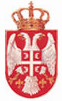 Република СрбијаАутономна Покрајина ВојводинаОпштина ВрбасОПШТИНСКА УПРАВАОдељење за инспекцијске послове Маршала Тита 89, ВрбасДана :Представка инспекцији(инспекција)(адреса подносиоца представке)Предмет: Представка (пријава) због угрожавања / повреде Субјект против кога се представка подноси: (ако је субјекат непознат наводи се да је у питању непознато лице)Опис угрожавања / повреде:(описати на који начин и којим радњама или пропуштањем дужног чињења су угрожена / повређена заштићена добра, права и интереси)Докази:(навести доказе за тврдње)Имајући у виду наведено, овим путем иницирамо инспекцијски надзор и обраћамо се   инспекцији тражењем да, у оквиру свог делокруга, покрене поступак инспекцијског надзора, изведе потребне доказе, утврди чињенично стање и изрекне одговарајуће управне мере.Молимо инспекцију да нас обавести о томе како је поступила са представком, као и, ако покрене поступак ванредног инспекцијског надзора, о исходу тог поступка.___________________________(потписник представке)  